АДМИНИСТРАЦИЯ  ВЕСЬЕГОНСКОГО  РАЙОНАТВЕРСКОЙ  ОБЛАСТИПОСТАНОВЛЕНИЕг. Весьегонск21.06.2016                                                                                                                                   № 218                                                                                                                                        В соответствии с Порядком принятия решений  о разработке муниципальных программ, формирования, реализации и проведения оценки эффективности реализации муниципальных программ в Весьегонском районе Тверской области, утвержденным постановлением администрации района от 14.08.2013 №473,п о с т а н о в л я ю:1.Утвердить муниципальную  программу муниципального образования Тверской области «Весьегонский район» «Развитие сферы транспорта и дорожной деятельности Весьегонского района» на 2016-2018 годы (прилагается).2.Настоящее постановление вступает в силу со дня его принятия и подлежит официальному опубликованию в газете «Весьегонская жизнь» и размещению на официальном сайте муниципального образования Тверской области «Весьегонский район» в информационно-телекоммуникационной сети Интернет.3.Признать утратившим силу постановление администрации Весьегонского района №554 от 31.12.20154.Контроль за выполнением настоящего постановления возложить на заместителя главы администрации района Живописцеву Е.А.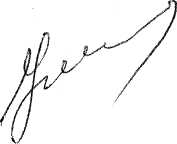 Глава администрации района                                                               И.И. УгнивенкоОб  утверждении   муниципальной  программы  муниципального    образования Тверской области «Весьегонский  район» «Развитие  сферы   транспорта   и   дорожной   деятельности   Весьегонского района» на 2016-2018 годы.